Проект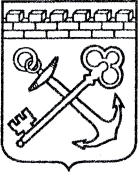 АДМИНИСТРАЦИЯ ЛЕНИНГРАДСКОЙ ОБЛАСТИКОМИТЕТ ПО СОХРАНЕНИЮ КУЛЬТУРНОГО НАСЛЕДИЯ ЛЕНИНГРАДСКОЙ ОБЛАСТИПРИКАЗ«___»____________2021 г.                                                         №___________________                                                                                                         г. Санкт-ПетербургОб установлении предмета охраны объекта культурного наследия федерального значения «Каменная терраса с лестницами на Длинном острове», 1792 – 1797 гг., входящего в состав объекта культурного наследия федерального значения «Ансамбль Гатчинского дворца и парка», расположенного по адресу: Ленинградская область, Гатчинский район, г. Гатчина, Дворцовый паркВ соответствии со статьями 9.1, 33, 47.3 Федерального закона                                        от 25 июня 2002 года № 73-ФЗ «Об объектах культурного наследия (памятниках истории и культуры) народов Российской Федерации», статьей 4 закона Ленинградской области от 25 декабря 2015 года № 140-оз «О государственной охране, сохранении, использовании и популяризации объектов культурного наследия (памятников истории и культуры) народов Российской Федерации, расположенных на территории Ленинградской области», пунктом 2.1.1. Положения 
о комитете по сохранению культурного наследия Ленинградской области, утвержденного постановлением Правительства Ленинградской области 
от 24 декабря 2020 года № 850, приказываю:Установить предмет охраны объекта культурного наследия 
федерального значения «Каменная терраса с лестницами на Длинном острове», 
1792 – 1797 гг., входящего в состав объекта культурного наследия федерального значения «Ансамбль Гатчинского дворца и парка», расположенного по адресу: Ленинградская область, Гатчинский район, г. Гатчина, Дворцовый парк, поставленного под государственную охрану Постановлением Совета Министров 
от 30 августа 1960 года № 1327 «О дальнейшем улучшении дела охраны памятников культуры в РСФСР», согласно приложению к настоящему приказу.Отделу по осуществлению полномочий Российской Федерации в сфере объектов культурного наследия комитета по сохранению культурного наследия Ленинградской области обеспечить внесение соответствующих сведений в Единый государственный реестр объектов культурного наследия (памятников истории 
и культуры) народов Российской Федерации.Сектору осуществления надзора за состоянием, содержанием, сохранением, использованием и популяризацией объектов культурного наследия комитета по сохранению культурного наследия Ленинградской области обеспечить размещение настоящего приказа на сайте комитета по сохранению культурного наследия Ленинградской области в информационно-телекоммуникационной сети «Интернет».Настоящий приказ вступает в силу со дня его официального опубликования.Контроль за исполнением настоящего приказа возложить на заместителя председателя комитета по сохранению культурного наследия Ленинградской области, уполномоченного в области сохранения, использования, популяризации 
и государственной охраны объектов культурного наследия (памятников истории 
и культуры) народов Российской Федерации.Заместитель Председателя ПравительстваЛенинградской области – председатель комитета по сохранению культурного наследия		                             В.О. Цой Приложениек приказу комитета по сохранению культурного наследияЛенинградской областиот «___» _____________2021 г.№ _________________________Предмет охраны объекта культурного наследия федерального значения «Каменная терраса с лестницами на Длинном острове», 1792 – 1797 гг.,  входящего 
в состав объекта культурного наследия федерального значения «Ансамбль Гатчинского дворца и парка», расположенного по адресу: Ленинградская область, Гатчинский район, г. Гатчина, Дворцовый парк.* Предмет охраны может быть уточнен при проведении дополнительных научных исследований.№п/пВиды предмета охраны Предмет охраныФотофиксация12341.Объемно-пространственное и планировочное решение территории Историческое местоположение Каменной террасы с лестницами в юго-восточной оконечности Длинного острова, вдоль проспекта 25 Октября, в границах территории объекта культурного наследия федерального значения «Ансамбль Гатчинского дворца и парка»;историческое архитектурно-композиционное и объемно-пространственное решение территории, на которой расположена Каменная терраса; композиционные и визуальные связи и раскрытия с основных планировочных направлений Дворцового парка и центральной магистрали города Гатчина.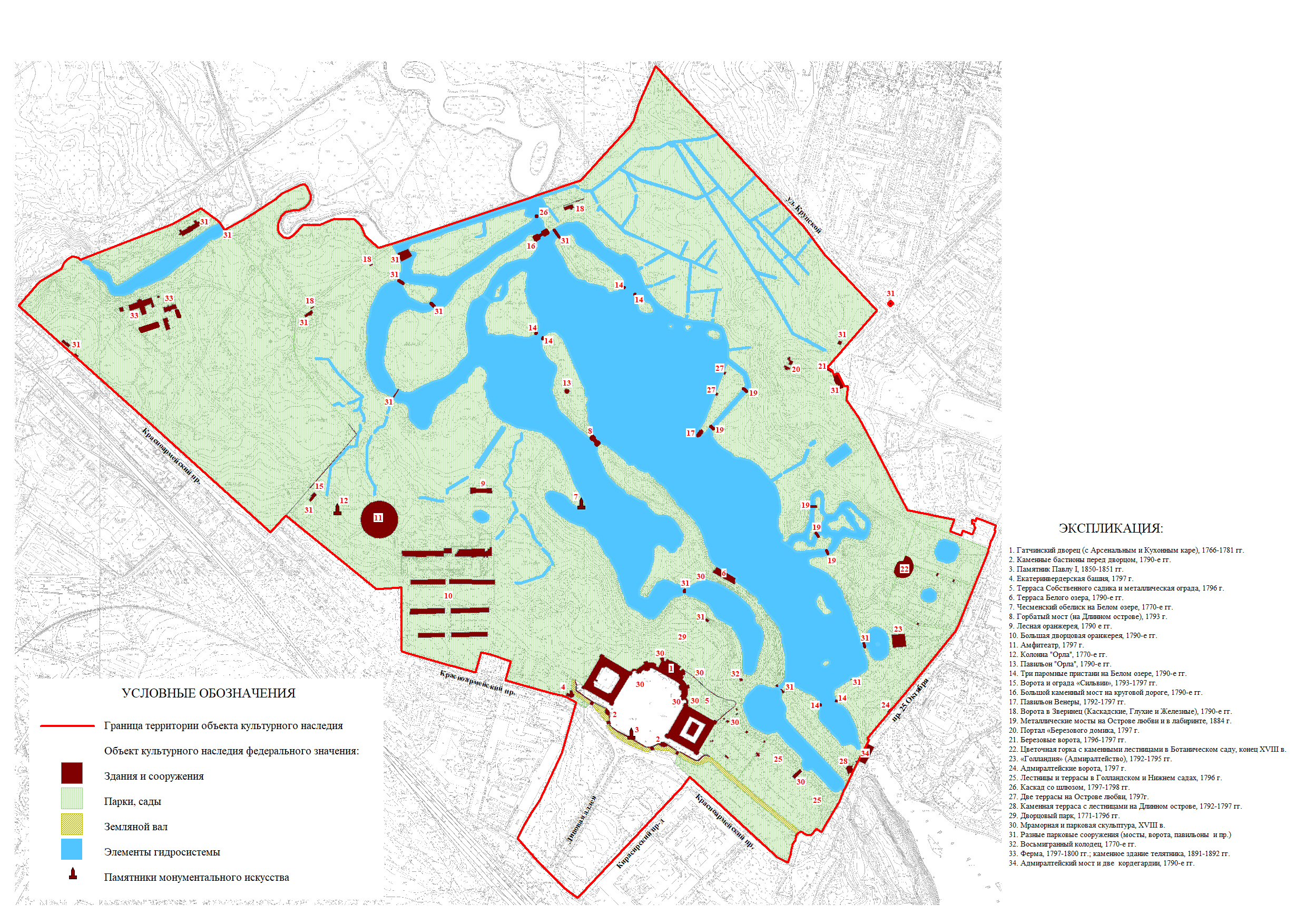 № 28 на плане - объект культурного наследия федерального значения «Каменная терраса с лестницами на Длинном острове»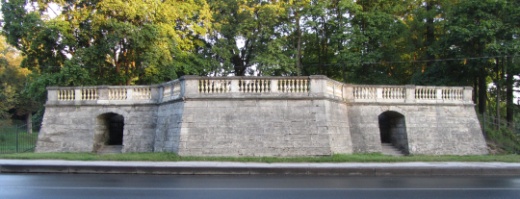 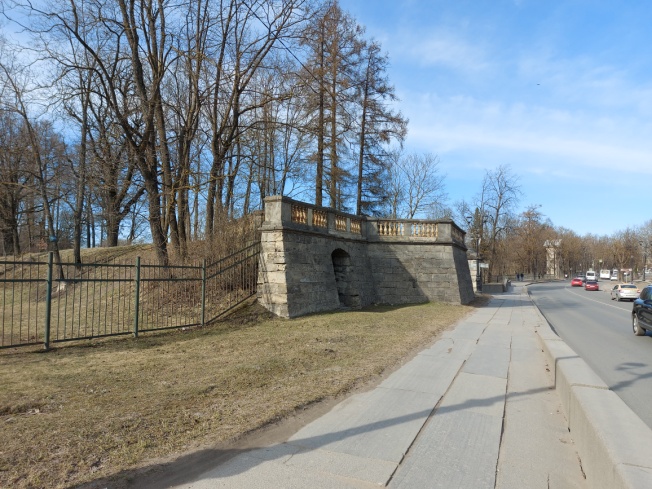 2.Объемно-пространственное и планировочное решение Историческое расположение Каменной террасы с двумя боковыми лестницами и трапециевидным выступающим ризалитом с балконом, обращенным к проспекту 25 Октября; исторические габариты и конфигурация, высотные отметки;историческое местоположение, габариты и конфигурация входов на террасу со стороны проспекта 25 Октября.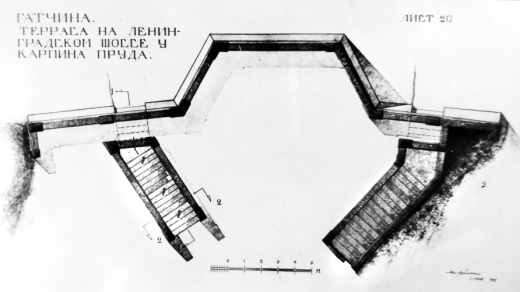 Чертеж из паспорта объекта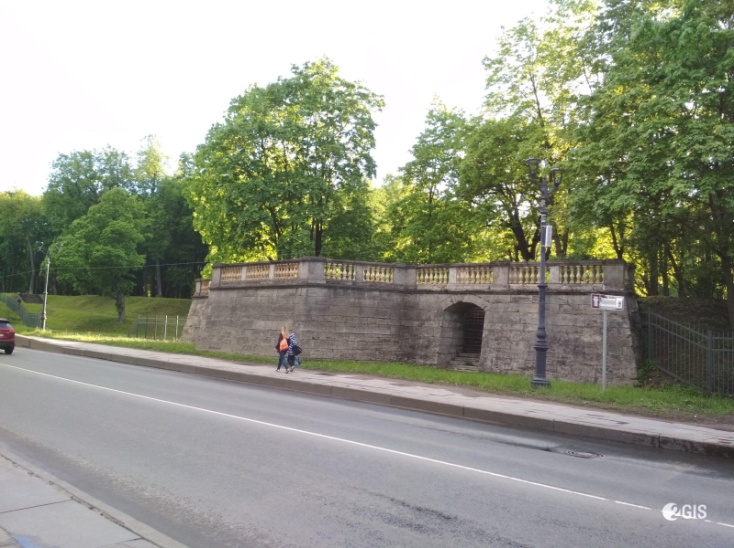 3.Конструктивное решениеИсторические фундаменты – местоположение; исторические стены – местоположение, габариты и конфигурация, отметка высоты, материал исполнения (известняк); исторические проемы – местоположение, габариты, конфигурация (арочные), высотные отметки;исторические лестницы – местоположение, габариты и конфигурация (двухмаршевые), материал исполнения ступеней и площадок (известняк).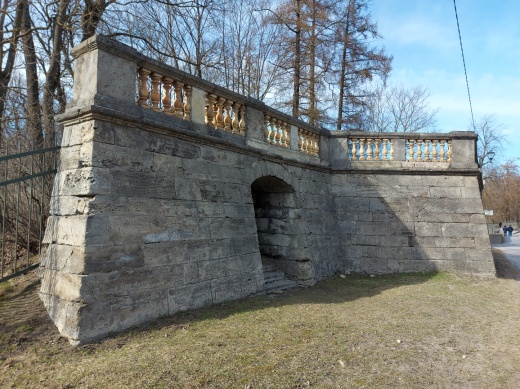 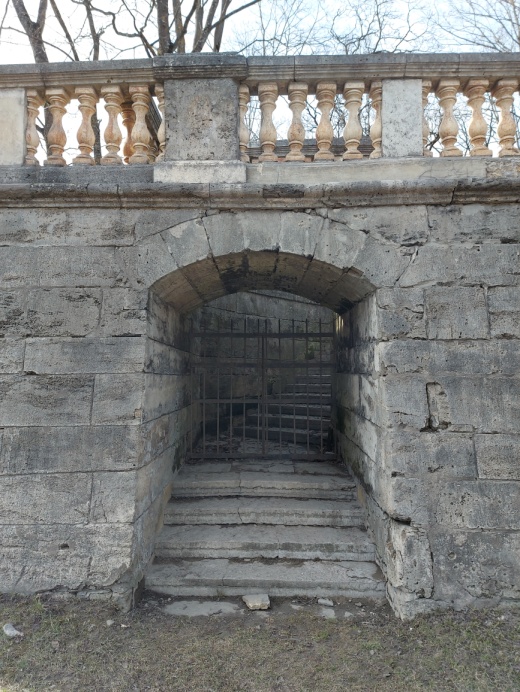 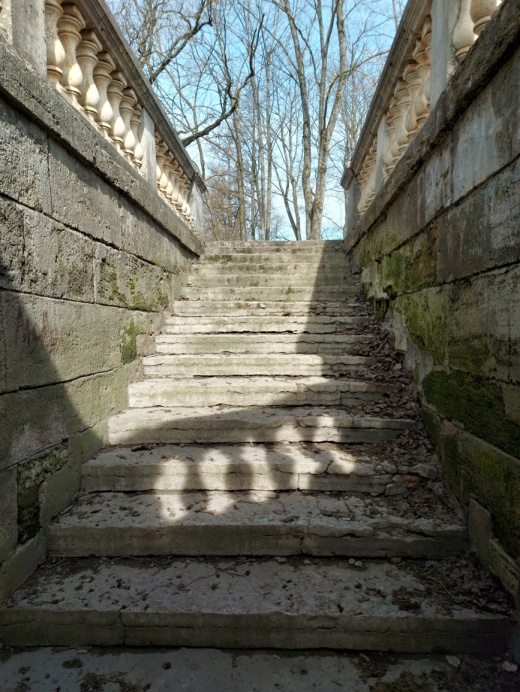 4.Архитектурно-художественное решение фасадовИсторическая облицовка стен с профилированным карнизом – материал (известняк); историческая балюстрада с прямоугольными в плане тумбами, цоколями и перилами, оформленными прямоугольными филенками по верхней полке и профилированными тягами, материал (известняк), балясинами; историческое покрытие балкона плитами, материал (известняк).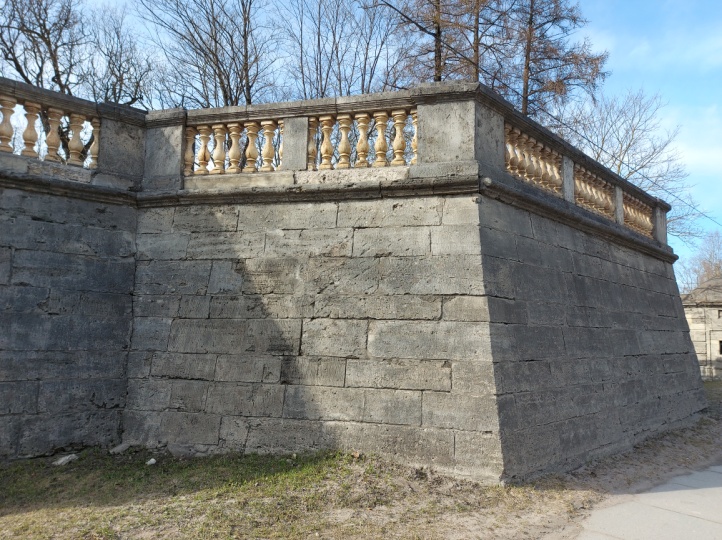 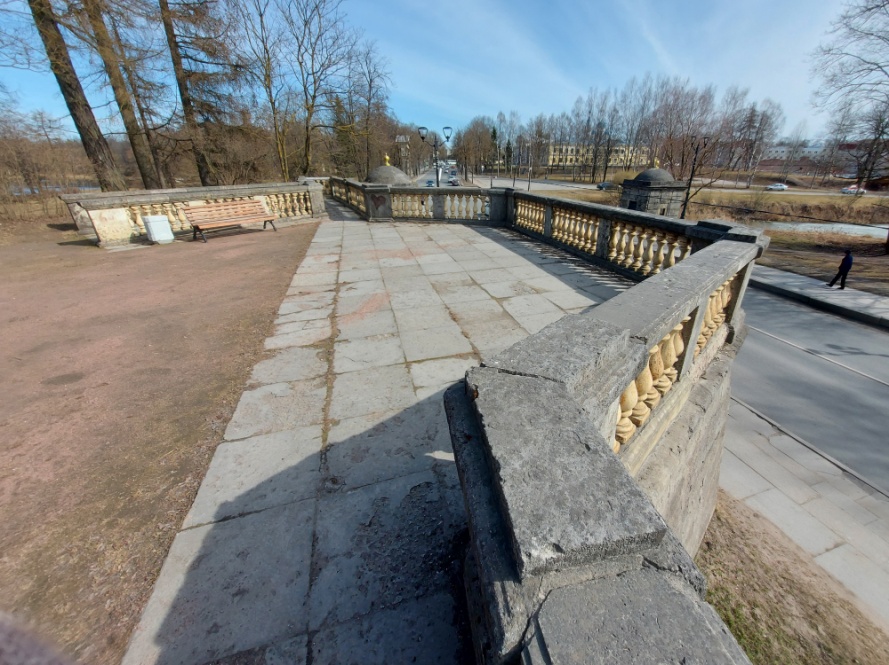 